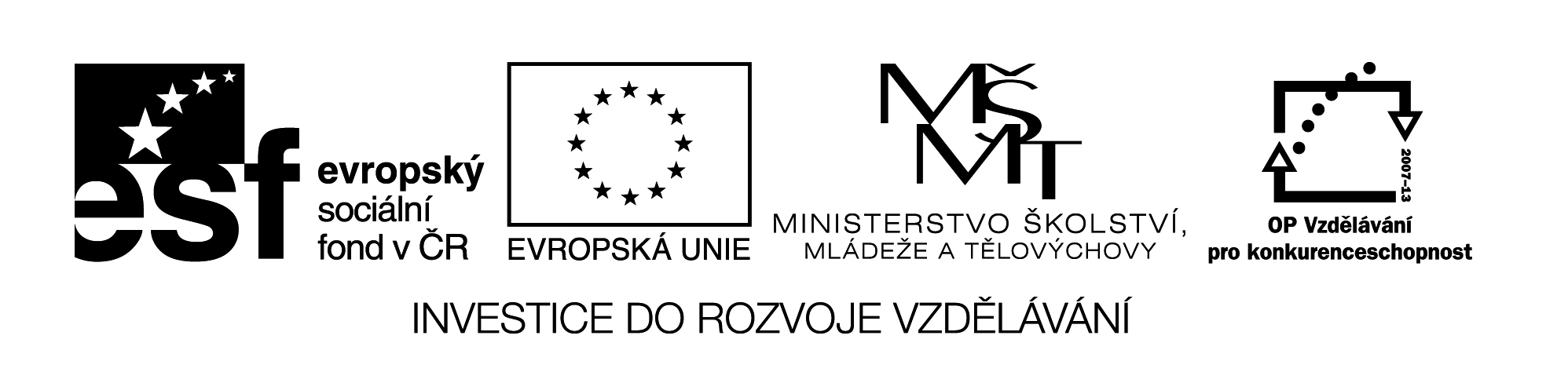 V Y_32_INOVACE_66 PRÁCE S TEXTEM – OZNAČOVÁNÍ, KOPÍROVÁNÍ, VKLÁDÁNÍ, PŘESOUVÁNÍOtevři si textový dokument a opiš následující text:Dnes se naučím pracovat s textem. Text mohu označit myší nebo klávesnicí. Dále si mohu označit jednotlivé slovo, řádek, odstavec nebo celý text.Úkol č. 1Pomocí myši zkopíruj první větu a vlož ji na nový řádek.Úkol č. 2Pomocí klávesnice zkopíruj druhou větu a vlož ji na nový řádek.Úkol č. 3Myší označ celý první řádek, zkopíruj ho a vlož na nový řádek.Úkol č. 4Zkopíruj slovo „odstavec“ a vkládej ho opakovaně za sebou až do konce nového řádku.Úkol č. 5Pomocí klávesnice označ celý odstavec, zkopíruj ho a vlož na nový řádek.Úkol č. 6V tomto novém odstavci změň pořadí vět. Druhou větu přesuň na první místo.Úkol č. 7Pomocí klávesnice označ celý text, který máš na své stránce, zkopíruj ho a vlož na další řádek.Úkol č. 8Zkopíruj první větu, vlož ji na další řádek a postupně upravuj text podle zadání.Dnes se naučím pracovat s textem.Smaž slova se naučím a místo nich napiš slovo umím. Upravenou větu zkopíruj na nový řádek.Místo slova dnes napiš slovo už. Upravenou větu zkopíruj na nový řádek.Za slovo umím napiš slovo zčásti. Upravenou větu zkopíruj na nový řádek.Slovo textem oprav na slovo textovým a připiš za něj slovo editorem.Přečti si konečnou větu.SEBEHODNOCENÍVyber si z níže uvedené nabídky hodnocení, které nejlépe odpovídá tvé dnešní práci a opiš ho na závěr svého dokumentu.PRÁCI JSEM ZVLÁDL(A) BEZ PROBLÉMŮ.UČIVO SI MUSÍM JEŠTĚ PROCVIČIT.DNES SE MI NEDAŘILO.Název materiálu: VY_32_INOVACE_66					Anotace:	Pracovní list je určený k práci s textem v textovém editoru. Žáci označují, kopírují, vkládají a přesouvají jednotlivé části textu podle zadaných pokynů. Na závěr si svoji práci zhodnotí.Autor:		Ing. Lenka ČekalováJazyk:		češtinaOčekávaný výstup:		základní vzdělávání – 1. stupeň – Informační a komunikační 			technologie – 2. období - pracuje s textem a obrázkem v textovém a 		grafickém editoruSpeciální vzdělávací potřeby: -Klíčová slova:  textový editor, označování textu, kopírování textu, vkládání textu,		   přesun textuDruh učebního materiálu:  pracovní list	Druh interaktivity:  aktivitaCílová skupina:  žák	Stupeň a typ vzdělávání:  základní vzdělávání – 1. stupeň – 2. obdobíTypická věková skupina:  10 – 12 letCelková velikost:  18 kB